Profesionālo kvalifikāciju apliecinošā dokumenta sērija ____________ Nr._____________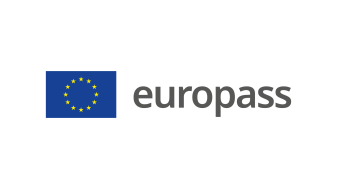 Pielikums profesionālo kvalifikāciju apliecinošam dokumentam(*) Latvija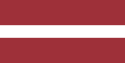 1. Profesionālo kvalifikāciju apliecinošā dokumenta nosaukums(1) Diploms par profesionālo vidējo izglītību Profesionālās kvalifikācijas apliecībaProfesionālā kvalifikācija: Elektrotehniķis(1) oriģinālvalodā2. Profesionālo kvalifikāciju apliecinošā dokumenta nosaukuma tulkojums(2) A diploma of vocational secondary education A vocational qualification certificateVocational qualification: Electrician**, Electrical engineering technician**, Electro-technician (2) Ja nepieciešams. Šim tulkojumam nav juridiska statusa.3. Kompetenču raksturojumsElektrotehniķis patstāvīgi veic uzraudzībā esošo augstsprieguma, vidēja sprieguma, zemsprieguma elektropārvades līniju (EPL) un iekārtu montāžas darbu plānošanu un organizēšanu. Plāno, organizē un veic augstsprieguma, vidēja sprieguma, zemsprieguma elektropārvades līniju (EPL) un iekārtu elektromontāžas darbus, montāžai nepieciešamos palīgdarbus, elektriskās un neelektriskās pārbaudes, elektroiekārtu tehnisko un operatīvo apkalpošanu, elektroiekārtu defektu noteikšanu, elektroiekārtu uzraudzību un remontus.Apguvis kompetences šādu profesionālo pienākumu un uzdevumu veikšanai:3.1. Veicamo darbu plānošana: izprast darba uzdevumu un sakārtot darba vietu; apkopot darba veikšanai nepieciešamo informāciju; veikt elektrotehniskos aprēķinus plānot resursus; izstrādāt darba grafiku; saskaņot darba grafiku. 3.2. Veicamo darbu organizēšana: izveidot materiāltehnisko bāzi; veikt darba tāmēšanu; organizēt savu darbu; organizēt sev pakļautā personāla darbu; veikt darba dokumentācijas noformēšanu un uzturēšanu. 3.3.  Darba aizsardzības prasību ievērošana:  saņemt instruktāžu; veikt instruktāžu; uzraudzīt sev pakļauto elektrotehnisko personālu un darba vietu; veikt darbu, ievērojot darba aizsardzības un drošības normatīvus, prasības. 3. 4. Darbu izpildīšana darba vietā (elektroiekārtās): projektēt vienkāršus principiālos elektrotehniskos risinājumus; izstrādāt montāžas shēmas, pēc principiālajām shēmām, darbiem elektroiekārtās; izbūvēt elektroinstalāciju; veikt atslēdznieka darbus; veikt elektromontāžas darbus ar rokas un elektroinstrumentiem; veikt elektriskos un citus mērījumus; veikt elektroiekārtas parametru iestatīšanu un pārbaudi; veikt elektroiekārtu defektēšanu; novērst atklātos defektus; veikt elektroiekārtu uzraudzību. 3.5. Darba likumdošanas ievērošana, darba un vides aizsardzības prasību izpildīšana:    ievērot organizācijas iekšējās kārtības noteikumus;    nepieciešamības gadījumā sniegt pirmo palīdzību;    rīkoties saskaņā ar darba aizsardzības, elektrodrošības un ugunsdrošības instrukcijām; lietot individuālos un kolektīvos aizsardzības līdzekļus;   sagatavot darba vietu drošai darba izpildei;    ievērot ergonomikas prasības;    ievērot vides aizsardzības prasības;    sadarboties ar ieinteresētajām pusēm.Papildu kompetences:<<Aizpilda izglītības iestāde>>;...;...;...4. Nodarbinātības iespējas atbilstoši profesionālajai kvalifikācijai(3)Strādāt dažādu nozaru (jomu)  uzņēmumos vai kā pašnodarbinātais, vai individuālais komersants.(3) Ja iespējams5. Profesionālo kvalifikāciju apliecinošā dokumenta raksturojums5. Profesionālo kvalifikāciju apliecinošā dokumenta raksturojumsProfesionālo kvalifikāciju apliecinošo dokumentu izsniegušās iestādes nosaukums un statussValsts iestāde, kas nodrošina profesionālo kvalifikāciju apliecinošā dokumenta atzīšanu<<Dokumenta izsniedzēja pilns nosaukums, adrese, tālruņa Nr., tīmekļa vietnes adrese; elektroniskā pasta adrese. Izsniedzēja juridiskais statuss>>Latvijas Republikas Izglītības un zinātnes ministrija, tīmekļa vietne: www.izm.gov.lvProfesionālo kvalifikāciju apliecinošā dokumenta līmenis(valsts vai starptautisks)Vērtējumu skala/Vērtējums, kas apliecina prasību izpildiValsts atzīts dokuments, atbilst ceturtajam Latvijas kvalifikāciju ietvarstruktūras līmenim (4.LKI) un ceturtajam Eiropas kvalifikāciju ietvarstruktūras līmenim (4.EKI).Profesionālās kvalifikācijas eksāmenā saņemtais vērtējums ne zemāk par "viduvēji – 5"(vērtēšanā izmanto 10 ballu vērtējuma skalu).Pieejamība nākamajam izglītības līmenimStarptautiskie līgumi vai vienošanāsDiploms par profesionālo vidējo izglītību dod iespēju turpināt izglītību 5. LKI/5. EKI vai 6.LKI/ 6.EKI līmenī.<<Ja attiecināms. Aizpilda izglītības iestāde, gadījumā, ja noslēgtie starptautiskie līgumi vai vienošanās paredz papildu sertifikātu izsniegšanu. Ja nav attiecināms, komentāru dzēst>>Juridiskais pamatsJuridiskais pamatsProfesionālās izglītības likums (6. pants).Profesionālās izglītības likums (6. pants).6. Profesionālo kvalifikāciju apliecinošā dokumenta iegūšanas veids6. Profesionālo kvalifikāciju apliecinošā dokumenta iegūšanas veids6. Profesionālo kvalifikāciju apliecinošā dokumenta iegūšanas veids6. Profesionālo kvalifikāciju apliecinošā dokumenta iegūšanas veids Formālā izglītība: Klātiene Klātiene (darba vidē balstītas mācības) Neklātiene Formālā izglītība: Klātiene Klātiene (darba vidē balstītas mācības) Neklātiene Ārpus formālās izglītības sistēmas apgūtā izglītība Ārpus formālās izglītības sistēmas apgūtā izglītībaKopējais mācību ilgums*** (stundas/gadi) _______________Kopējais mācību ilgums*** (stundas/gadi) _______________Kopējais mācību ilgums*** (stundas/gadi) _______________Kopējais mācību ilgums*** (stundas/gadi) _______________A: Iegūtās profesionālās izglītības aprakstsB: Procentos no visas (100%) programmas B: Procentos no visas (100%) programmas C: Ilgums (stundas/nedēļas)Izglītības programmas daļa, kas apgūta izglītības iestādē<<Ieraksta izglītības programmas apjomu (%), kas apgūts izglītības iestādes mācību telpās>><<Ieraksta izglītības programmas apjomu (%), kas apgūts izglītības iestādes mācību telpās>><<Ieraksta izglītības programmas apjomu (stundās vai mācību nedēļās), kas apgūts izglītības iestādes mācību telpās>>Izglītības programmas daļa, kas apgūta praksē darba vietā, t.sk. darba vidē balstītās mācībās<<Ieraksta izglītības programmas apjomu (%), kas apgūts ārpus izglītības iestādes mācību telpām,t.i. praktiskās mācības uzņēmumā/-os, mācību praksē darba vietā, darba vidē balstītas mācības>><<Ieraksta izglītības programmas apjomu (%), kas apgūts ārpus izglītības iestādes mācību telpām,t.i. praktiskās mācības uzņēmumā/-os, mācību praksē darba vietā, darba vidē balstītas mācības>><<Ieraksta izglītības programmas apjomu (stundās vai mācību nedēļās), kas apgūts ārpus izglītības iestādes mācību telpām,t.i. praktiskās mācības uzņēmumā/-os, mācību praksē darba vietā, darba vidē balstītas>>*** Attiecināms uz formālajā ceļā iegūto izglītību.Papildu informācija pieejama:www.izm.gov.lv https://visc.gov.lv/profizglitiba/stand_saraksts_mk_not_626.shtmlNacionālais informācijas centrs:Latvijas Nacionālais Europass centrs, http://www.europass.lv/ *** Attiecināms uz formālajā ceļā iegūto izglītību.Papildu informācija pieejama:www.izm.gov.lv https://visc.gov.lv/profizglitiba/stand_saraksts_mk_not_626.shtmlNacionālais informācijas centrs:Latvijas Nacionālais Europass centrs, http://www.europass.lv/ *** Attiecināms uz formālajā ceļā iegūto izglītību.Papildu informācija pieejama:www.izm.gov.lv https://visc.gov.lv/profizglitiba/stand_saraksts_mk_not_626.shtmlNacionālais informācijas centrs:Latvijas Nacionālais Europass centrs, http://www.europass.lv/ *** Attiecināms uz formālajā ceļā iegūto izglītību.Papildu informācija pieejama:www.izm.gov.lv https://visc.gov.lv/profizglitiba/stand_saraksts_mk_not_626.shtmlNacionālais informācijas centrs:Latvijas Nacionālais Europass centrs, http://www.europass.lv/ 